Каратузский сельсовет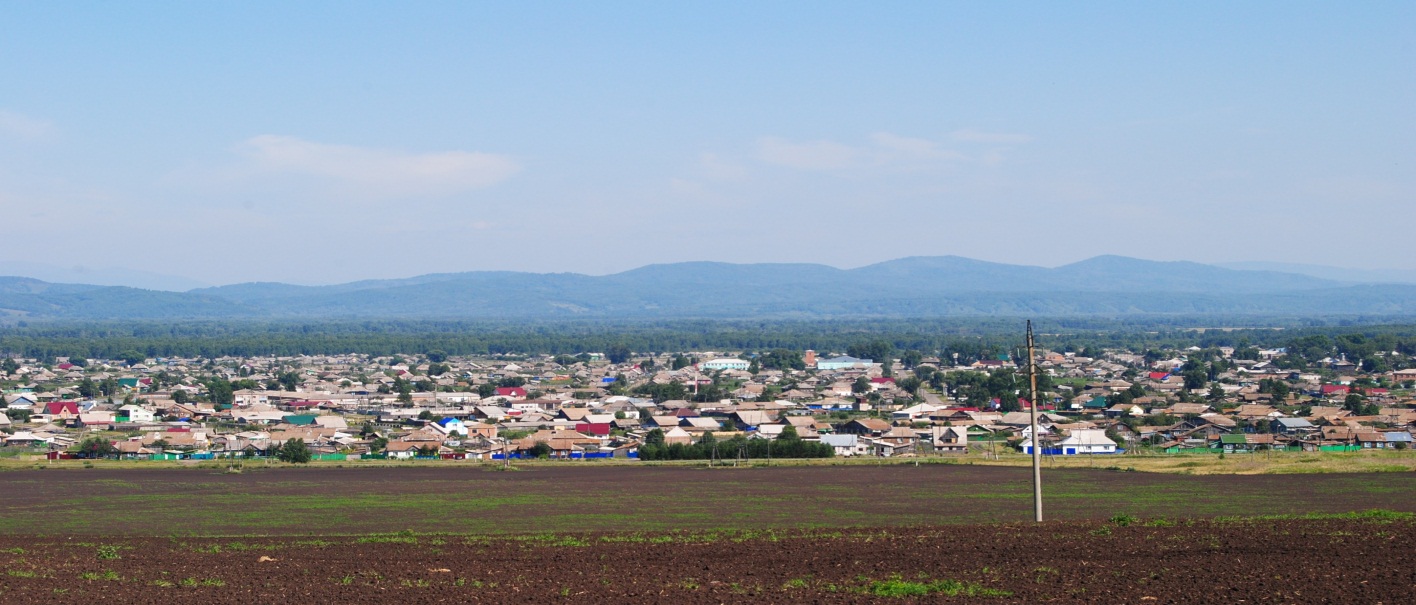 № 13 (402) от 27 июля 2023 г.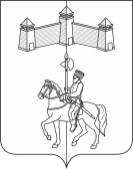 КАРАТУЗСКИЙ СЕЛЬСКИЙ СОВЕТ ДЕПУТАТОВКАРАТУЗСКОГО РАЙОНА КРАСНОЯРСКОГО КРАЯРЕШЕНИЕ25.07.2023г.				с.Каратузское				№Р-126Об установлении дополнительного основания признания безнадежной к взысканию задолженности в части сумм местных налогов В соответствии с пунктом 3 статьи 59 части первой Налогового кодекса Российской Федерации, руководствуясь Уставом Каратузского сельсовета Каратузского района Красноярского края, Каратузский сельский Совет депутатов РЕШИЛ:	1. Установить, что дополнительным основанием признания безнадежной к взысканию задолженности в части сумм местных налогов является вынесение судебным приставом-исполнителем постановления об окончании исполнительного производства и о возвращении взыскателю исполнительного документа в случаях, установленных пунктами 3, 4 части 1 статьи 46 Федерального закона от 02.10.2007 № 229-ФЗ «Об исполнительном производстве», и истечение срока повторного предъявления исполнительных документов в отношении такой задолженности.	2. Наличие дополнительного основания признания безнадежной к взысканию задолженности в части сумм местных налогов, указанного в пункте 1 настоящего Решения, подтверждается следующими документами:справкой налогового органа по месту учета налогоплательщика о задолженности в части сумм по местных налогов на дату принятия решения о признании безнадежной к взысканию и списании такой задолженности;исполнительным документом;постановлением судебного пристава-исполнителя об окончании исполнительного производства и о возвращении взыскателю исполнительного документа.3. Признать утратившим силу решение от 10.11.2021г. №Р-50 «Об установлении дополнительного основания признания безнадежными к взысканию недоимки, задолженности по пеням и штрафам по местным налогам».4. Решение вступает в силу в день, следующий за днём его официального опубликования в официальном печатном издании «Каратузский Вестник».5. Контроль за исполнением настоящего Решения возложить на постоянную комиссию по вопросам экономики, бюджета, налогам и муниципальной собственности.АДМИНИСТРАЦИЯ КАРАТУЗСКОГО СЕЛЬСОВЕТАПОСТАНОВЛЕНИЕ25.07.2023г.                                с. Каратузское                                      № 95-ПОб установлении границ прилегающей территории земельного участка расположенного по адресу: Красноярский край, Каратузский район, с. Каратузское, ул. ЛенинаВ целях  обеспечения надлежащего санитарного состояния, чистоты и порядка на территории Каратузского сельсоветаучастия, в соответствии с Федеральным законом от 06.10.2003 № 131-ФЗ «Об общих принципах организации местного самоуправления в Российской Федерации», постановлением Правительства Красноярского края от 29.08.2017 № 512-п «Об утверждении государственной программы Красноярского края «Содействие органам местного самоуправления в формировании современной городской среды» (ред. от 24,12.2019 N 739-п), руководствуясь Уставом Каратузского сельсовета, ПОСТАНОВЛЯЮ:Установить границы прилегающей территории земельного участка, расположенного по адресу: с. Красноярский край, с. Каратузское, ул. Ленина, согласно форме описания границ прилегающих территорий (приложения 1 к настоящему постановлению).Постановление вступает в силу со дня подписания и подлежит опубликованию в газете «Каратузский вестник» и размещению на официальном сайте администрации Каратузского сельсовета http://www.karatuzskoe24.ru/.Контроль за исполнением настоящего постановления оставляю за собой. Глава администрацииКаратузского сельсовета                                                    А.А СаарПриложение № 1 к постановлению                                                                    от 27.07.2023 № 95-ПСхема расположения земельного участка или земельных участковна кадастровом плане территорииВыпуск номера подготовила администрация Каратузского сельсовета.Тираж: 5 экземпляров.Адрес: село Каратузское улица Ленина 30Председатель Совета депутатов______________ И.В.БулгаковаГлава сельсовета	______________ А.А. СаарУсловный номер земельного участка 24:19:0000000:ЗУ1(указывается в случае, если предусматривается образование двух и более земельных участков) Условный номер земельного участка 24:19:0000000:ЗУ1(указывается в случае, если предусматривается образование двух и более земельных участков) Условный номер земельного участка 24:19:0000000:ЗУ1(указывается в случае, если предусматривается образование двух и более земельных участков) Площадь земельного участка 1929 м2(указывается проектная площадь образуемого земельного участка, вычисленная с использованием технологических и программных средств, в том числе размещенных на официальном сайте федерального органа исполнительной власти, уполномоченного Правительством Российской Федерации на осуществление государственного кадастрового учета, государственной регистрации прав, ведение Единого государственного реестра недвижимости и предоставление сведений, содержащихся в Едином государственном реестре недвижимости, в информационно-телекоммуникационной сети «Интернет» (далее - официальный сайт), с округлением до 1 квадратного метра. Указанное значение площади земельного участка может быть уточнено при проведении кадастровых работ не более чем на десять процентов)Площадь земельного участка 1929 м2(указывается проектная площадь образуемого земельного участка, вычисленная с использованием технологических и программных средств, в том числе размещенных на официальном сайте федерального органа исполнительной власти, уполномоченного Правительством Российской Федерации на осуществление государственного кадастрового учета, государственной регистрации прав, ведение Единого государственного реестра недвижимости и предоставление сведений, содержащихся в Едином государственном реестре недвижимости, в информационно-телекоммуникационной сети «Интернет» (далее - официальный сайт), с округлением до 1 квадратного метра. Указанное значение площади земельного участка может быть уточнено при проведении кадастровых работ не более чем на десять процентов)Площадь земельного участка 1929 м2(указывается проектная площадь образуемого земельного участка, вычисленная с использованием технологических и программных средств, в том числе размещенных на официальном сайте федерального органа исполнительной власти, уполномоченного Правительством Российской Федерации на осуществление государственного кадастрового учета, государственной регистрации прав, ведение Единого государственного реестра недвижимости и предоставление сведений, содержащихся в Едином государственном реестре недвижимости, в информационно-телекоммуникационной сети «Интернет» (далее - официальный сайт), с округлением до 1 квадратного метра. Указанное значение площади земельного участка может быть уточнено при проведении кадастровых работ не более чем на десять процентов)Обозначение характерных точек границКоординаты, м(указываются в случае подготовки схемы расположения земельного участка с использованием технологических и программных средств, в том числе размещенных на официальном сайте. Значения координат, полученные с использованием указанных технологических и программных средств, указываются с округлением до 0,01 метра)Координаты, м(указываются в случае подготовки схемы расположения земельного участка с использованием технологических и программных средств, в том числе размещенных на официальном сайте. Значения координат, полученные с использованием указанных технологических и программных средств, указываются с округлением до 0,01 метра)Обозначение характерных точек границXY1231363840.3898585.842363837.3498601.653363829.4198600.824363821.9198600.175363810.7198598.616363799.7898597.797363795.9298597.828363794.9198597.849363792.8698597.5010363788.3898597.2511363782.8898596.4912363779.7998596.4813363767.2298595.5114363762.7698595.0415363756.8098594.3816363751.6398593.8017363746.8698593.2718363743.4898592.8919363742.4898592.7820363735.3298592.0721363724.6798590.9222363724.8398589.2023363703.1198586.5624363704.1098574.4925363701.2198573.7026363738.8998578.3227363755.2298579.8228363795.5898584.2129363795.8898581.9030363821.7698584.8031363828.0498585.121363840.3898585.84–––32363807.0398595.5933363807.5898596.4234363806.7598596.9835363806.2098596.1536363807.0398595.59–––37363774.2198581.9438363774.1098582.9339363773.1198582.8240363773.2298581.8337363774.2198581.94–––41363788.7698593.3842363788.6798594.3843363786.0198594.1344363786.1098593.1341363788.7698593.38–––45363814.0098585.9246363814.4198586.8447363813.5098587.2548363813.0998586.3345363814.0098585.92–––49363757.2598590.0550363757.1498591.0551363756.1598590.9452363756.2598589.9549363757.2598590.05–––53363725.7598586.8254363725.6498587.8155363724.6598587.7156363724.7598586.7153363725.7598586.821Условный номер земельного участка 24:19:0000000:ЗУ2(указывается в случае, если предусматривается образование двух и более земельных участков) Условный номер земельного участка 24:19:0000000:ЗУ2(указывается в случае, если предусматривается образование двух и более земельных участков) Условный номер земельного участка 24:19:0000000:ЗУ2(указывается в случае, если предусматривается образование двух и более земельных участков) Площадь земельного участка 8368 м2(указывается проектная площадь образуемого земельного участка, вычисленная с использованием технологических и программных средств, в том числе размещенных на официальном сайте федерального органа исполнительной власти, уполномоченного Правительством Российской Федерации на осуществление государственного кадастрового учета, государственной регистрации прав, ведение Единого государственного реестра недвижимости и предоставление сведений, содержащихся в Едином государственном реестре недвижимости, в информационно-телекоммуникационной сети «Интернет» (далее - официальный сайт), с округлением до 1 квадратного метра. Указанное значение площади земельного участка может быть уточнено при проведении кадастровых работ не более чем на десять процентов)Площадь земельного участка 8368 м2(указывается проектная площадь образуемого земельного участка, вычисленная с использованием технологических и программных средств, в том числе размещенных на официальном сайте федерального органа исполнительной власти, уполномоченного Правительством Российской Федерации на осуществление государственного кадастрового учета, государственной регистрации прав, ведение Единого государственного реестра недвижимости и предоставление сведений, содержащихся в Едином государственном реестре недвижимости, в информационно-телекоммуникационной сети «Интернет» (далее - официальный сайт), с округлением до 1 квадратного метра. Указанное значение площади земельного участка может быть уточнено при проведении кадастровых работ не более чем на десять процентов)Площадь земельного участка 8368 м2(указывается проектная площадь образуемого земельного участка, вычисленная с использованием технологических и программных средств, в том числе размещенных на официальном сайте федерального органа исполнительной власти, уполномоченного Правительством Российской Федерации на осуществление государственного кадастрового учета, государственной регистрации прав, ведение Единого государственного реестра недвижимости и предоставление сведений, содержащихся в Едином государственном реестре недвижимости, в информационно-телекоммуникационной сети «Интернет» (далее - официальный сайт), с округлением до 1 квадратного метра. Указанное значение площади земельного участка может быть уточнено при проведении кадастровых работ не более чем на десять процентов)Обозначение характерных точек границКоординаты, м(указываются в случае подготовки схемы расположения земельного участка с использованием технологических и программных средств, в том числе размещенных на официальном сайте. Значения координат, полученные с использованием указанных технологических и программных средств, указываются с округлением до 0,01 метра)Координаты, м(указываются в случае подготовки схемы расположения земельного участка с использованием технологических и программных средств, в том числе размещенных на официальном сайте. Значения координат, полученные с использованием указанных технологических и программных средств, указываются с округлением до 0,01 метра)Обозначение характерных точек границXY12357363686.9898563.7358363686.4398569.8259363687.4498583.8760363686.4498583.8561363683.2498583.5462363683.4698582.5763363682.4998582.3464363682.2698583.3265363663.5998581.8666363663.2298585.1367363662.0398584.9868363654.7898584.0569363644.5298582.9270363638.8798583.4171363624.5598579.8972363607.1198578.3973363595.8798577.0974363590.0998576.6075363589.3698585.1676363588.7498591.3377363574.0398590.3878363575.3698573.1779363537.6998570.2680363522.0198568.7381363521.9098569.8982363518.7798569.6283363511.5098568.9984363510.5098568.9185363507.0198568.9186363498.8898566.2287363497.1098565.3088363496.2198564.8489363477.4698563.7990363475.2198576.6291363458.0798575.5392363458.3198571.6593363458.9898567.7694363455.3898567.0695363456.1898561.8496363446.4398560.3497363430.4098559.7898363415.6198558.0899363414.7398557.44100363413.5598558.04101363398.0798556.14102363391.7998555.34103363376.3198553.65104363375.9098554.86105363364.5098553.91106363356.8498549.24107363355.8498531.90108363357.2198535.23109363360.9498543.61110363362.9898536.16111363371.1898536.00112363415.8998539.77113363415.6598543.49114363428.9298545.30115363430.9298545.49116363439.1598544.56117363457.3698545.64118363455.0898547.54119363462.9098549.17120363460.2798543.31121363461.6298531.65122363481.3898531.46123363481.3098532.45124363480.0698546.74125363495.2498548.93126363495.3698548.07127363496.9098538.41128363506.8498539.48129363517.1698537.63130363555.5998541.18131363556.1598535.09132363567.4198536.28133363599.6098539.28134363615.8998541.87135363615.5698549.17136363624.9498549.94137363624.5198555.00138363623.5298563.47139363627.7598563.90140363644.5598565.76141363649.2198565.93142363671.1098568.20143363673.3498568.50144363676.6698568.6657363686.9898563.73–––145363593.1798571.89146363593.0598572.88147363592.0698572.77148363592.1798571.77145363593.1798571.89–––149363397.4098540.32150363397.2598542.32151363395.2598542.17152363395.4098540.18149363397.4098540.32–––153363554.0298568.61154363553.9498569.61155363552.9498569.52156363553.0398568.53153363554.0298568.61–––157363510.6498544.89158363510.2098547.96159363501.7998546.75160363502.2398543.68157363510.6498544.89–––161363517.8098564.32162363517.6898565.31163363516.6998565.20164363516.8098564.20161363517.8098564.32–––165363477.2998544.83166363477.4998545.81167363476.5198546.00168363476.3198545.02165363477.2998544.83–––169363480.2598561.15170363480.1798562.14171363479.1798562.06172363479.2698561.06169363480.2598561.15–––173363500.4198550.69174363500.3398551.68175363499.3398551.60176363499.4198550.61173363500.4198550.691Условный номер земельного участка 24:19:0000000:ЗУ3(указывается в случае, если предусматривается образование двух и более земельных участков) Условный номер земельного участка 24:19:0000000:ЗУ3(указывается в случае, если предусматривается образование двух и более земельных участков) Условный номер земельного участка 24:19:0000000:ЗУ3(указывается в случае, если предусматривается образование двух и более земельных участков) Площадь земельного участка 38099 м2(указывается проектная площадь образуемого земельного участка, вычисленная с использованием технологических и программных средств, в том числе размещенных на официальном сайте федерального органа исполнительной власти, уполномоченного Правительством Российской Федерации на осуществление государственного кадастрового учета, государственной регистрации прав, ведение Единого государственного реестра недвижимости и предоставление сведений, содержащихся в Едином государственном реестре недвижимости, в информационно-телекоммуникационной сети «Интернет» (далее - официальный сайт), с округлением до 1 квадратного метра. Указанное значение площади земельного участка может быть уточнено при проведении кадастровых работ не более чем на десять процентов)Площадь земельного участка 38099 м2(указывается проектная площадь образуемого земельного участка, вычисленная с использованием технологических и программных средств, в том числе размещенных на официальном сайте федерального органа исполнительной власти, уполномоченного Правительством Российской Федерации на осуществление государственного кадастрового учета, государственной регистрации прав, ведение Единого государственного реестра недвижимости и предоставление сведений, содержащихся в Едином государственном реестре недвижимости, в информационно-телекоммуникационной сети «Интернет» (далее - официальный сайт), с округлением до 1 квадратного метра. Указанное значение площади земельного участка может быть уточнено при проведении кадастровых работ не более чем на десять процентов)Площадь земельного участка 38099 м2(указывается проектная площадь образуемого земельного участка, вычисленная с использованием технологических и программных средств, в том числе размещенных на официальном сайте федерального органа исполнительной власти, уполномоченного Правительством Российской Федерации на осуществление государственного кадастрового учета, государственной регистрации прав, ведение Единого государственного реестра недвижимости и предоставление сведений, содержащихся в Едином государственном реестре недвижимости, в информационно-телекоммуникационной сети «Интернет» (далее - официальный сайт), с округлением до 1 квадратного метра. Указанное значение площади земельного участка может быть уточнено при проведении кадастровых работ не более чем на десять процентов)Обозначение характерных точек границКоординаты, м(указываются в случае подготовки схемы расположения земельного участка с использованием технологических и программных средств, в том числе размещенных на официальном сайте. Значения координат, полученные с использованием указанных технологических и программных средств, указываются с округлением до 0,01 метра)Координаты, м(указываются в случае подготовки схемы расположения земельного участка с использованием технологических и программных средств, в том числе размещенных на официальном сайте. Значения координат, полученные с использованием указанных технологических и программных средств, указываются с округлением до 0,01 метра)Обозначение характерных точек границXY123177362903.6698638.59178362903.5198688.76179362917.5998678.22180362923.2898685.90181362838.9698764.66182362822.2098775.85183362840.2198843.43184362838.3098849.85185362831.5698856.04186362818.0498860.88187362760.0198876.43188362720.8798881.35189362709.7698851.36190362592.4598890.39191362505.1198914.98192362501.1598922.28193362502.4298928.78194362277.3898998.74195362081.4399049.23196362068.1699046.54197362035.1899058.73198362027.5599026.05199362030.4699025.49200362064.4899019.17201362063.8099015.34202362069.8499014.18203362084.2599011.91204362099.1399009.33205362103.5899008.66206362102.5899001.61207362105.9499001.01208362109.2399000.46209362108.9498999.73210362132.2898994.30211362137.9098993.03212362144.3098987.04213362159.1298984.31214362163.9098983.44215362169.1398982.55216362200.7898976.49217362216.2098976.51218362219.5498976.07219362251.0098967.56220362261.1198965.41221362296.3798958.17222362325.8898950.15223362390.2298932.68224362407.6698927.91225362481.2198906.60226362503.3798898.47227362506.3198899.36228362523.5598894.20229362538.5098889.80230362592.5098872.70231362641.5698845.68232362661.8798836.77233362714.1698813.86234362735.7698804.66235362755.6198796.04236362774.3698767.73237362844.4098733.51238362841.1498715.15239362849.1298709.24240362845.3598703.96241362847.2298702.62242362843.5598697.50243362841.6898698.84244362839.0498685.86245362838.3298675.77246362837.3698675.84247362836.2798665.40248362837.1398660.16249362841.8798660.83250362852.4198662.32251362874.3598664.92252362881.0698636.43177362903.6698638.59–––253362038.4499029.15254362033.4299033.03255362029.2799026.52253362038.4499029.15–––256362889.5798665.05257362889.2898667.74258362888.2998667.64259362888.5898664.95256362889.5798665.05–––260362895.0598670.27261362899.4498675.07262362894.4298679.66263362890.7298683.04264362883.1098674.02265362891.2698666.46260362895.0598670.27–––н266362824.0598800.10н267362813.7198799.38н268362818.4698794.54н269362824.0598800.10–––270362091.7899011.26271362091.9599012.25272362090.9799012.42273362090.8099011.43270362091.7899011.26–––274362827.0398829.13275362827.3798831.11276362825.4098831.45277362825.0698829.48274362827.0398829.13–––278362137.4599003.63279362137.7599004.58280362134.3799005.63281362134.0799004.68278362137.4599003.63–––282362817.5598859.54283362817.3398860.52284362816.3698860.30285362816.5898859.32282362817.5598859.54–––286362137.0098994.07287362137.0298995.07288362133.3198995.14289362133.2998994.14286362137.0098994.07–––290362777.0898869.03291362777.4398869.96292362776.5098870.32293362776.1498869.39290362777.0898869.03–––294362179.0298984.07295362179.2398985.05296362178.2698985.27297362178.0498984.29294362179.0298984.071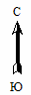 Масштаб: 1:8400